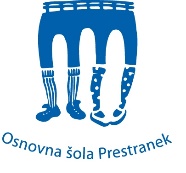 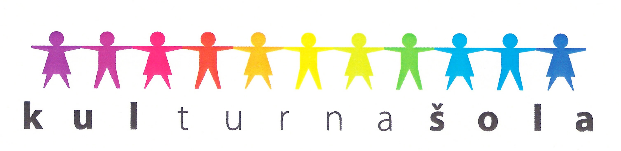 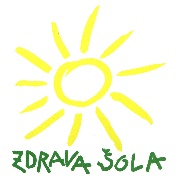 VLOGA ZA NAJEM KOMBIJAOsnovni podatki o najemnikuIme in priimek: _______________________________________________________Naziv (pravne osebe, društva): _____________________________________________Naslov: _____________________________________________________________Telefonska številka in e-mail: ___________________________________________Podatki o najemuObdobje najema (od-do): ______________________________________________Relacija / območje, kjer bo vozilo uporabljeno:___________________________________________________________________Ime, priimek, naslov, tel. št. oseb pooblaščenih za vožnjo vozila___________________________________________________________________________________________________________________________________________________________________________________________________________________________________________________________________________________________Namen uporabe: _____________________________________________________Predvideno število vseh potnikov: ___________Preostale posebnosti: ______________________________________________________________________________________________________________________________________________________________________________________________________Opcije najema (izpolni šola):Uporabniki iz 1.a, 1.b, 1.c členaEnkratni prevoz (do 50 km)Poldnevni najem (do 6 ur oz. do največ 200 km)Uporabniki iz 1.d členaDnevni najem (24 ur) do največ 500 kmV Prestranku, dne ________________		Podpis: ________________________